Ihre Unterstützung - Helfen Sie uns helfen!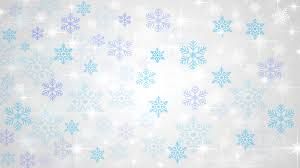 Der Sozialmedizinische Betreuungsring Nord ist ein wichtiger Nahversorger bei der Betreuung älterer Mitbürger
in unseren 5 Mitgliedsgemeinden. 
Unterstützen Sie uns bitte dabei. – DANKE!Einige unserer LeistungenWir bieten in den Mitgliedsgemeinden Grünbach, Leopoldschlag, Rainbach im Mühlkreis, Sandl und Windhaag bei Freistadt folgende Leistungen im Rahmen der Alten-, Kranken- und Nachbarschaftshilfe an:bedarfsorientierte Betreuung (Haus- und Heimservice)Zustellung von Essen auf Rädern (2 Zustellfahrzeuge)Verleih von Heil- und Hilfsmitteln (Pflegebetten, Rollatoren, Badelifter…)Auch durch Ihre Mitgliedschaft, ehrenamtliche Mithilfe oder Spenden (auch Geldspenden anstatt von Kränzen bei Begräbnissen ...) unterstützen Sie uns wesentlich bei der Aufrechterhaltung einer leistbaren sozialen Nahversorgung. 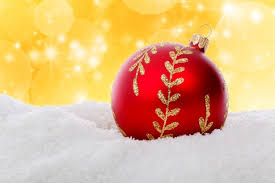 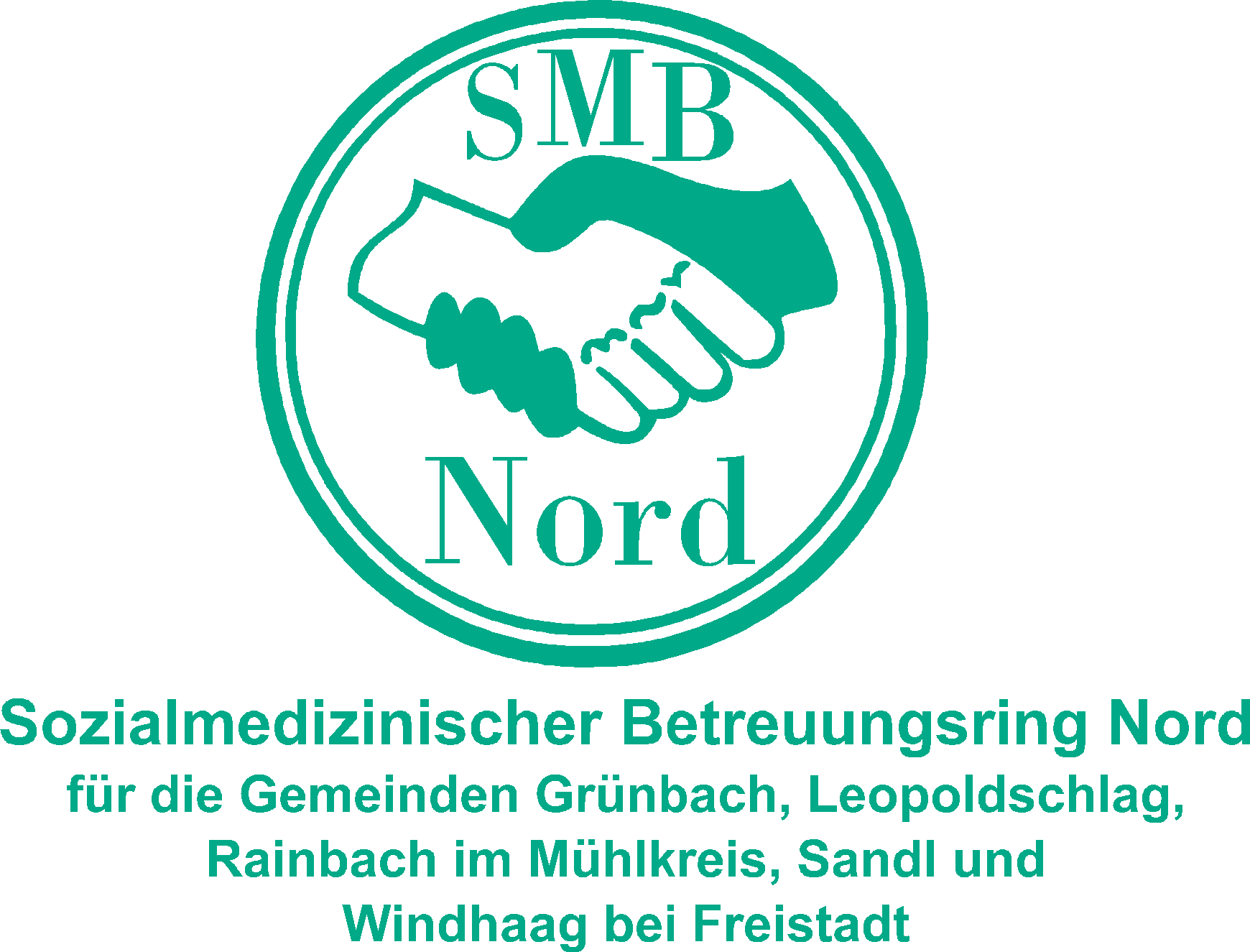 Spendenkonto: Sozialmedizinischer Betreuuingsring
Raiffeisenbank Region Freistadt, Bankstelle GrünbachIBAN: 	AT36 3411 0000 0291 1980